ANNUAL EVALUATION REPORT – TERM APPOINTMENT FACULTY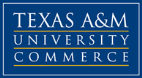 EVALUATION PERIOD JANUARY 1,       THRU DECEMBER 31,      This annual evaluation covers the previous calendar year. The evaluator’s remarks must address any changes in performance in each area since the last annual evaluation. The remarks should address the individual’s progress toward tenure and/or promotion to the next rank, where applicable.1.	Weighted Percentage:       
Teaching/Position Effectiveness (or performance of assigned duties for non-teaching faculty) 	NOTE: For instructional faculty, evaluations “shall include an assessment of teaching evaluations completed by their students, but may not be limited to said student evaluations.” 2.	Weighted Percentage:       
Scholarly Research and/or Creative Activity3.	Weighted Percentage:       
Service/Community Engagement (System, University, College/School, Department/Unit, Professional, Community) 4.	OVERALL Evaluation	5.	LIST GOALS, OBJECTIVES, AND WEIGHTED PERCENTAGES TO BE COMPLETED IN THE NEXT YEAR.* If any section is rated “Unsatisfactory”: “A proposed remedial course of action and a reasonable time limit must be added to the evaluation for mutual collegial benefit, and be undertaken during the period before the next evaluation.”Name:PIN:Department:Department:Department:Appointment PeriodAppointment PeriodAppointment Period      to            to            to            to            to      Professional Rank:Professional Rank:Full       Associate        Assistant     Full       Associate        Assistant       Other:  Other:  Other:Teaching Faculty     Non-Teaching Faculty   Teaching Faculty     Non-Teaching Faculty   Teaching Faculty     Non-Teaching Faculty   Teaching Faculty     Non-Teaching Faculty   Teaching Faculty     Non-Teaching Faculty   FTE Percentage:FTE Percentage:FTE Percentage:CHECK ONE:Does Not Meet Expectations (1)   Partially Meets Expectations (2)   Meets Expectations (3)           Exceeds Expectations (4)   Significantly Exceeds Expectations (5)     Does Not Meet Expectations (1)   Partially Meets Expectations (2)   Meets Expectations (3)           Exceeds Expectations (4)   Significantly Exceeds Expectations (5)     Does Not Meet Expectations (1)   Partially Meets Expectations (2)   Meets Expectations (3)           Exceeds Expectations (4)   Significantly Exceeds Expectations (5)     REMARKS REQUIRED:      REMARKS REQUIRED:      REMARKS REQUIRED:      REMARKS REQUIRED:      Evidence of Learning Outcomes Assessed     Yes    No    (ATTACH EVIDENCE)Evidence of Learning Outcomes Assessed     Yes    No    (ATTACH EVIDENCE)Evidence of Learning Outcomes Assessed     Yes    No    (ATTACH EVIDENCE)CHECK ONE:Does Not Meet Expectations (1)   Partially Meets Expectations (2)   Meets Expectations (3)           Exceeds Expectations (4)   Significantly Exceeds Expectations (5)     Does Not Meet Expectations (1)   Partially Meets Expectations (2)   Meets Expectations (3)           Exceeds Expectations (4)   Significantly Exceeds Expectations (5)     Does Not Meet Expectations (1)   Partially Meets Expectations (2)   Meets Expectations (3)           Exceeds Expectations (4)   Significantly Exceeds Expectations (5)     REMARKS REQUIRED:      REMARKS REQUIRED:      REMARKS REQUIRED:      REMARKS REQUIRED:      CHECK ONE:Does Not Meet Expectations (1)   Partially Meets Expectations (2)   Meets Expectations (3)           Exceeds Expectations (4)   Significantly Exceeds Expectations (5)     Does Not Meet Expectations (1)   Partially Meets Expectations (2)   Meets Expectations (3)           Exceeds Expectations (4)   Significantly Exceeds Expectations (5)     Does Not Meet Expectations (1)   Partially Meets Expectations (2)   Meets Expectations (3)           Exceeds Expectations (4)   Significantly Exceeds Expectations (5)     REMARKS REQUIRED:      REMARKS REQUIRED:      REMARKS REQUIRED:      REMARKS REQUIRED:      CHECK ONE:Does Not Meet Expectations (1)   Partially Meets Expectations (2)   Meets Expectations (3)           Exceeds Expectations (4)   Significantly Exceeds Expectations (5)     Does Not Meet Expectations (1)   Partially Meets Expectations (2)   Meets Expectations (3)           Exceeds Expectations (4)   Significantly Exceeds Expectations (5)     Does Not Meet Expectations (1)   Partially Meets Expectations (2)   Meets Expectations (3)           Exceeds Expectations (4)   Significantly Exceeds Expectations (5)     Does Not Meet Expectations (1)   Partially Meets Expectations (2)   Meets Expectations (3)           Exceeds Expectations (4)   Significantly Exceeds Expectations (5)     REMARKS REQUIRED:REMARKS REQUIRED:REMARKS REQUIRED:Teaching        RSCA             Service           Teaching        RSCA             Service           Teaching        RSCA             Service           REMARKS REQUIRED:      REMARKS REQUIRED:      EVALUATOR: I have prepared this “Annual Evaluation Report” and reviewed it with the employee:EVALUATOR: I have prepared this “Annual Evaluation Report” and reviewed it with the employee:EVALUATOR: I have prepared this “Annual Evaluation Report” and reviewed it with the employee:EVALUATOR: I have prepared this “Annual Evaluation Report” and reviewed it with the employee:EVALUATOR: I have prepared this “Annual Evaluation Report” and reviewed it with the employee:EVALUATOR: I have prepared this “Annual Evaluation Report” and reviewed it with the employee:EVALUATOR: I have prepared this “Annual Evaluation Report” and reviewed it with the employee:EVALUATOR: I have prepared this “Annual Evaluation Report” and reviewed it with the employee:EVALUATOR: I have prepared this “Annual Evaluation Report” and reviewed it with the employee:Date:Evaluator’s SignatureEvaluator’s SignatureEvaluator’s SignatureEvaluator’s SignatureEvaluator’s SignatureEvaluator’s SignatureEvaluator’s SignatureEvaluator’s SignatureEvaluator’s SignatureType/Print Name: Type/Print Name: Title: EMPLOYEE: I have read and reviewed the foregoing evaluation. It is my understanding that I may attach comments, if there is a disagreement with the evaluation.EMPLOYEE: I have read and reviewed the foregoing evaluation. It is my understanding that I may attach comments, if there is a disagreement with the evaluation.EMPLOYEE: I have read and reviewed the foregoing evaluation. It is my understanding that I may attach comments, if there is a disagreement with the evaluation.EMPLOYEE: I have read and reviewed the foregoing evaluation. It is my understanding that I may attach comments, if there is a disagreement with the evaluation.EMPLOYEE: I have read and reviewed the foregoing evaluation. It is my understanding that I may attach comments, if there is a disagreement with the evaluation.EMPLOYEE: I have read and reviewed the foregoing evaluation. It is my understanding that I may attach comments, if there is a disagreement with the evaluation.Date:Employee’s SignatureEmployee’s SignatureEmployee’s SignatureEmployee’s SignatureEmployee’s SignatureEmployee’s SignatureDEAN:DEAN:DEAN:DEAN:DEAN:DEAN:DEAN:DEAN:  I concur with the Evaluator’s assessment.  I concur with the Evaluator’s assessment.  I concur with the Evaluator’s assessment.  I concur with the Evaluator’s assessment.  I concur with the Evaluator’s assessment.  I concur with the Evaluator’s assessment.  I concur with the Evaluator’s assessment.  I disagree with the Evaluator’s assessment. My reasons are attached.  I disagree with the Evaluator’s assessment. My reasons are attached.  I disagree with the Evaluator’s assessment. My reasons are attached.  I disagree with the Evaluator’s assessment. My reasons are attached.  I disagree with the Evaluator’s assessment. My reasons are attached.  I disagree with the Evaluator’s assessment. My reasons are attached.  I disagree with the Evaluator’s assessment. My reasons are attached.  N/A – The Dean is the Evaluator.  N/A – The Dean is the Evaluator.  N/A – The Dean is the Evaluator.  N/A – The Dean is the Evaluator.  N/A – The Dean is the Evaluator.  N/A – The Dean is the Evaluator.  N/A – The Dean is the Evaluator.Date:Dean’s SignatureDean’s SignatureDean’s SignatureDean’s SignatureDean’s SignatureDean’s SignatureDean’s SignatureDean’s SignatureType/Print Name:Type/Print Name:PROVOST AND Vice President for Academic Affairs:PROVOST AND Vice President for Academic Affairs:PROVOST AND Vice President for Academic Affairs:PROVOST AND Vice President for Academic Affairs:PROVOST AND Vice President for Academic Affairs:PROVOST AND Vice President for Academic Affairs:PROVOST AND Vice President for Academic Affairs:PROVOST AND Vice President for Academic Affairs:  I concur with the Dean’s assessment.  I concur with the Dean’s assessment.  I concur with the Dean’s assessment.  I concur with the Dean’s assessment.  I concur with the Dean’s assessment.  I concur with the Dean’s assessment.  I concur with the Dean’s assessment.  I disagree with the Dean’s assessment. My reasons are attached.  I disagree with the Dean’s assessment. My reasons are attached.  I disagree with the Dean’s assessment. My reasons are attached.  I disagree with the Dean’s assessment. My reasons are attached.  I disagree with the Dean’s assessment. My reasons are attached.  I disagree with the Dean’s assessment. My reasons are attached.  I disagree with the Dean’s assessment. My reasons are attached.Date:Provost’s SignatureProvost’s SignatureProvost’s SignatureProvost’s SignatureProvost’s SignatureProvost’s SignatureProvost’s SignatureProvost’s SignatureType/Print Name:Type/Print Name: